Дистанционное обучение по дополнительной общеобразовательной программе «АБВГДейка»Программа: «АБВГДейка»Возраст: 6-7летГруппы:5,6.Темы: «Звуки Ф-Ф’. Буква Ф». «Звуки и буквы В-Ф». «Звук и буква Ц»Продолжительность одного занятия: 2 часа.Занятие 5.Тема: «Звуки Ф-Ф’. Буква Ф».Артикуляционная гимнастика.https://www.youtube.com/watch?v=ZqMoCn1fAaE&list=PLdLntLx-Z6N3qRv8Ensv3FbX3xIsgE3rtДыхательная гимнастика.«Цветок»Представь, что мы нюхаем красивый цветок.Содержание движений: Ребёнок через нос делает спокойный вдох, задерживает дыхание и продолжительно выдыхает, произнося «А-ах!».«Насос»Представь, что мы накачиваем колесо насосом. Поставь руки на пояс, слегка присядь, а затем выпрямись. Содержание движений: Вдох, выдох. Постепенно приседания становятся ниже, вдох и выдох длительнее. Повторить 3 – 4 раза.Игра «Кто внимательный?». Посмотри на картинки и назови их. Какой общий звук в этих словах? (Ф)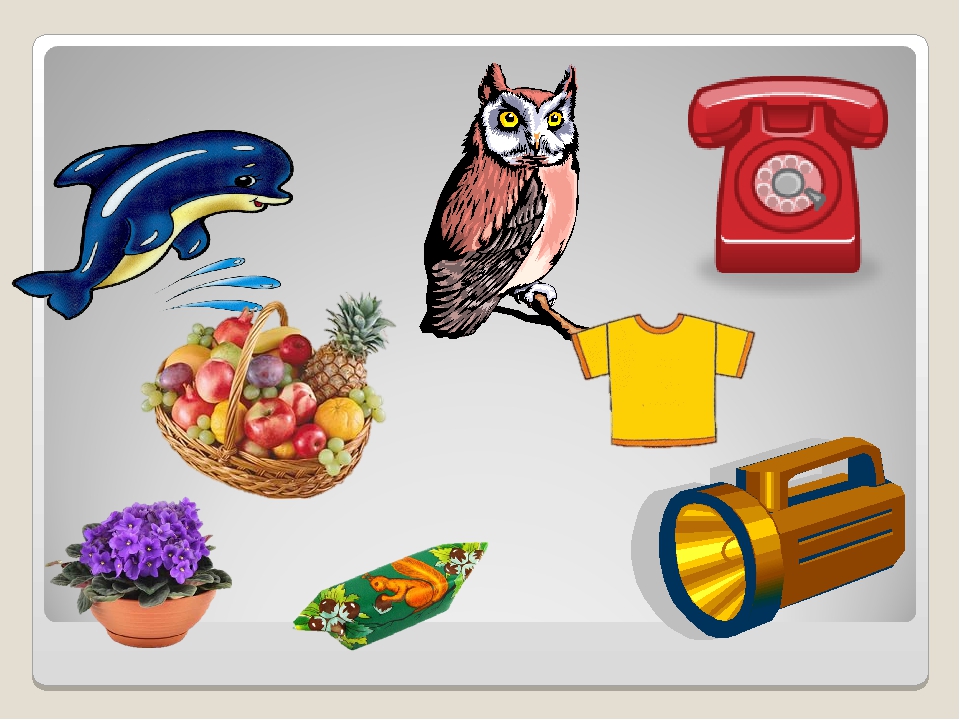 Характеристика звука «Ф»- Поднесите руку ко рту и произнесите звуки (ф и фь). Как выходит воздух? (свободно или что–то мешает ему, пропой). Если воздуху что-то мешает (нижняя губа и верхние зубы), значит это какой звук, гласный или согласный? (согласный). Положите руку на горло. Оно дрожит? (нет) Значит голоса нет. Звук (ф) – глухой.4. Прочитай слоги.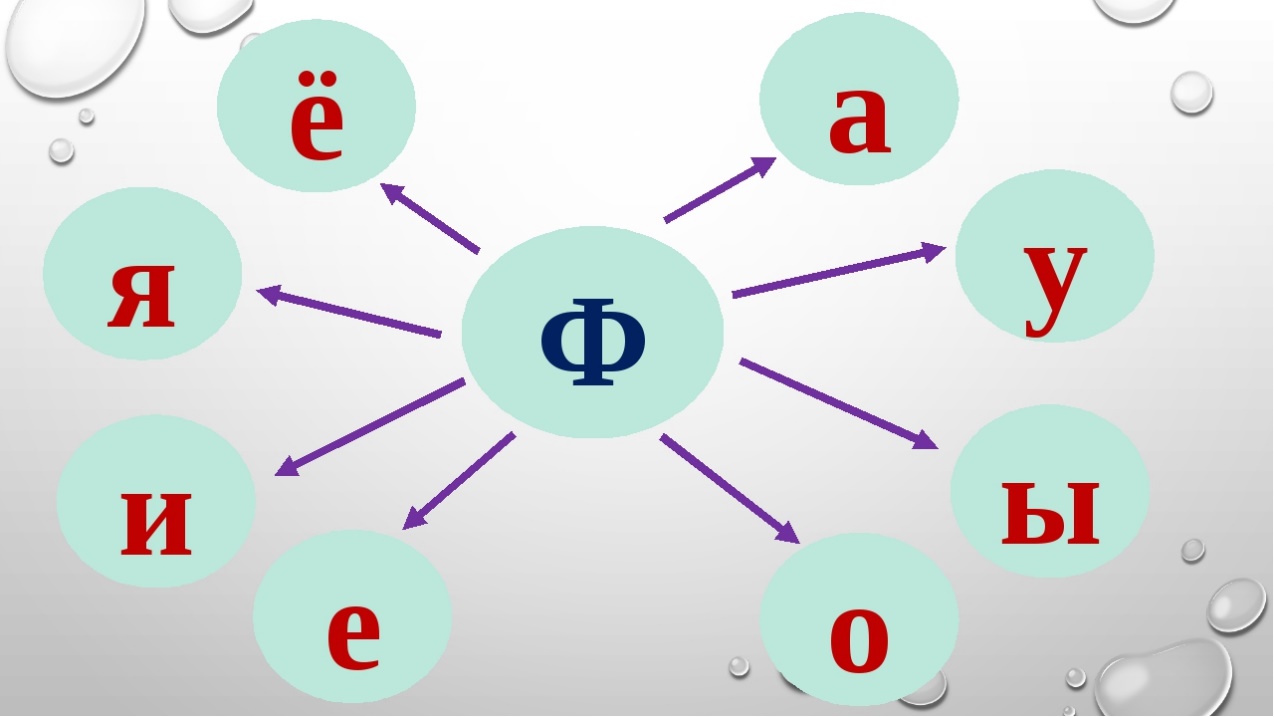 5. Рассмотри и назови картинки на фонариках. Какой звук встречается во всех словах («Ф») и где он прячется? Помоги поросятам собрать гирлянды из фонариков. Схемы на футболках тебе подскажут, какие из фонариков собирает каждый поросёнок.(начало, середина или конец слова)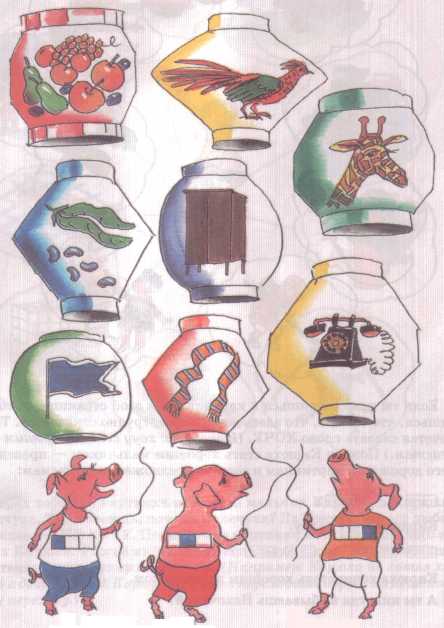 Игра «Подскажи словечко». Послушай стихотворение и подбери нужное по смыслу слово.     Праздник, праздник у ворот.Кто встречать его пойдет?Я и верный мой дружок —Красный, маленький... (флажок).Кто забил сегодня гол?Я, когда играл в... (футбол).Скоро вечер, посмотри —Загорелись... (фонари). Игра «Один-много». Взрослый называет предмет в единственном числе, а ребенок во множественном.Фикус — (фикусы)                                   Фиалка — (фиалки)
Пуфик — (пуфики)                                   Филин — (филины)Ферма — (фермы)                                     Фигура — (фигуры) Повтори чистоговорки.Фе - фэ - фе — дядя мой живет в Уфе. Фы - фи - фы - не доехать до Уфы. Фа - фя - фа - у нас большая арфа. Фу - фю - фу - купили мы софу.Найди все буквы Ф в печатном тексте и обведи их в кружок.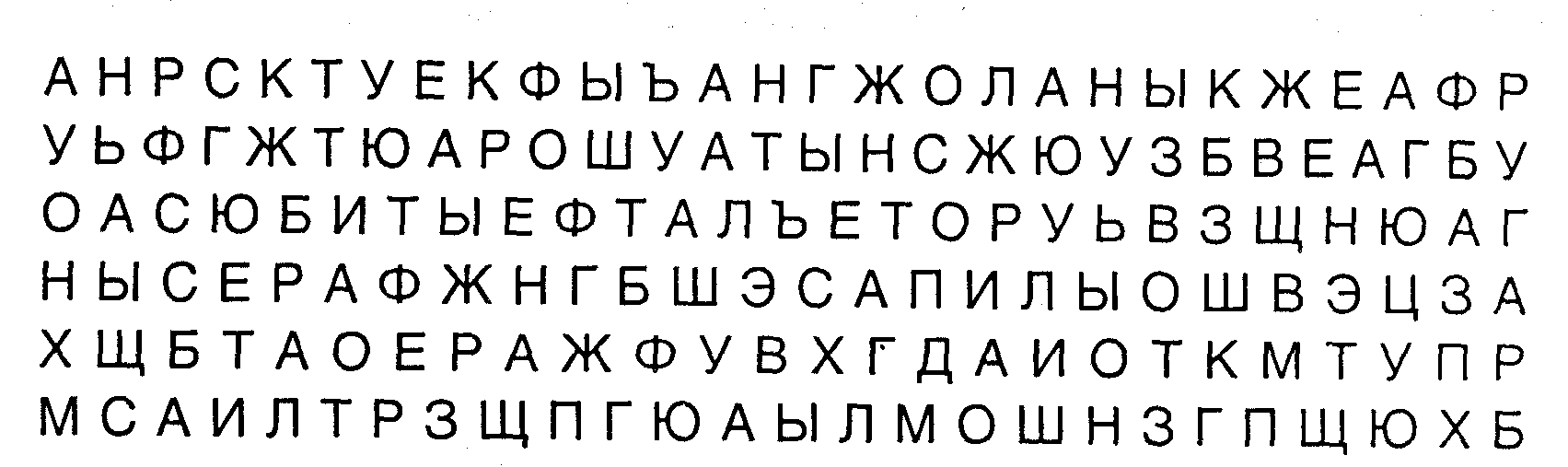 Обведи букву Ф и слова, с этой буквой, по точкам. Напиши эти слова самостоятельно.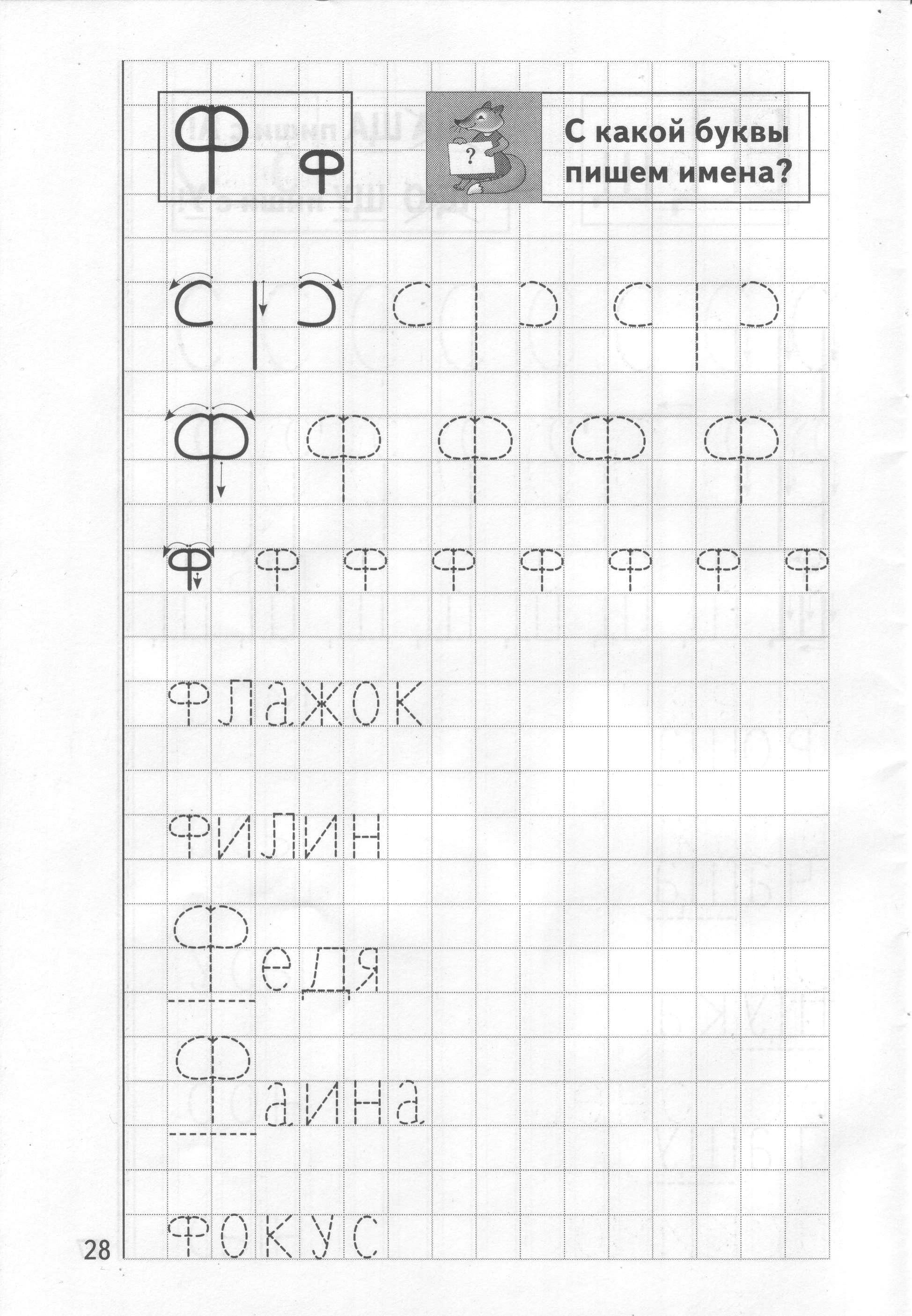 Занятие 6.
Тема: «Звуки и буквы В-Ф».Артикуляционная гимнастика.https://www.youtube.com/watch?v=ZqMoCn1fAaE&list=PLdLntLx-Z6N3qRv8Ensv3FbX3xIsgE3rtДыхательная гимнастика.«Ежик»Ежик добрый, не колючий,Посмотри вокруг получше.И.П.- основная стойка.1- поворот головы вправо-короткий шумный вдох носом.2- поворот головы влево-выдох через полуоткрытый рот. (7 раз)«Ветер»Сильный ветер вдруг подул,Слезки с наших щечек сдул.И.П.-основная стойка. Сделать полный выдох носом, втягивая в себя живот и грудную клетку.1- сделать полный вдох, выпячивая живот.2- задержать дыхание на 3-4 сек.3- сквозь сжатые губы с силой выпустить воздух несколькими отрывистыми выдохами. (5 раз).Старичок Звуковичок решил отправиться в гости на далекий Север. Там у него живут хорошие друзья: Вова и Фаина. Стал он собирать чемодан. На Севере очень холодно. Что с собой взять?(Ребенку предлагаются картинки, из которых нужно выбрать предметы одежды и обуви со звуками [ф] или [в] (кофта, варежки, шарф, валенки, футболка)).                                                                                     
Сравнительная характеристика звуков [ф] или [в].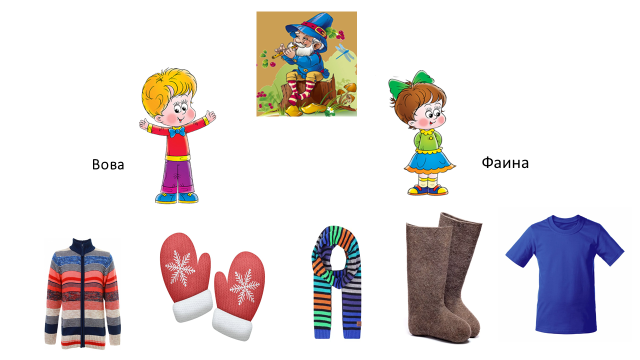 Сходство: эти звуки согласные. При произнесении звуков [ф] и [в] нижняя губа должна касаться передних верхних зубов, верхняя губа поднята, воздух проходит сквозь щель между зубами и губой и воспроизводит эти звуки. При произнесении согласных [ф] и [в] спинка языка поднимается к твердому нёбу.Различия: если приложить ладошку к горлышку и произнести звук [ф] — горлышко молчит, а если произнести звук [в] — горлышко звенит. «Поймай звук». Хлопни в ладоши, когда услышишь звук В, и топни ногой, когда услышишь звук Ф.Слова: футболка, утка, вагон, факел, сова, кофта, валенки, книга, финик, ваза, кофе, кровать, завод.Игра «Собери слова». Доскажи слово, добавляя слог -фы или -вы.шка…тык…голь…жира…бук…шар…Игра «Что лишнее?» Найди лишнее слово (по наличию звуков [ф] и [в]):кофта, фартук, ворота, фонарик (ворота);сова, ванна, диван, фокусник (фокусник);фамилия, фрукты, факел, валенки (валенки);волк, фазан, ворона, сова (фазан);фонтан, волосы, волна, воздух (фонтан).Повтори чистоговорки, четко проговаривая звуки [ф] и [в]:аф — аф — аф — мы поставим в угол шкаф;фа — фа — фа — вот стоит софа;ва — ва — ва — на суку сова;фы — фы — фы — вот шкафы;вы — вы — вы — уже нет совы.Соедини схемы слов и картинки.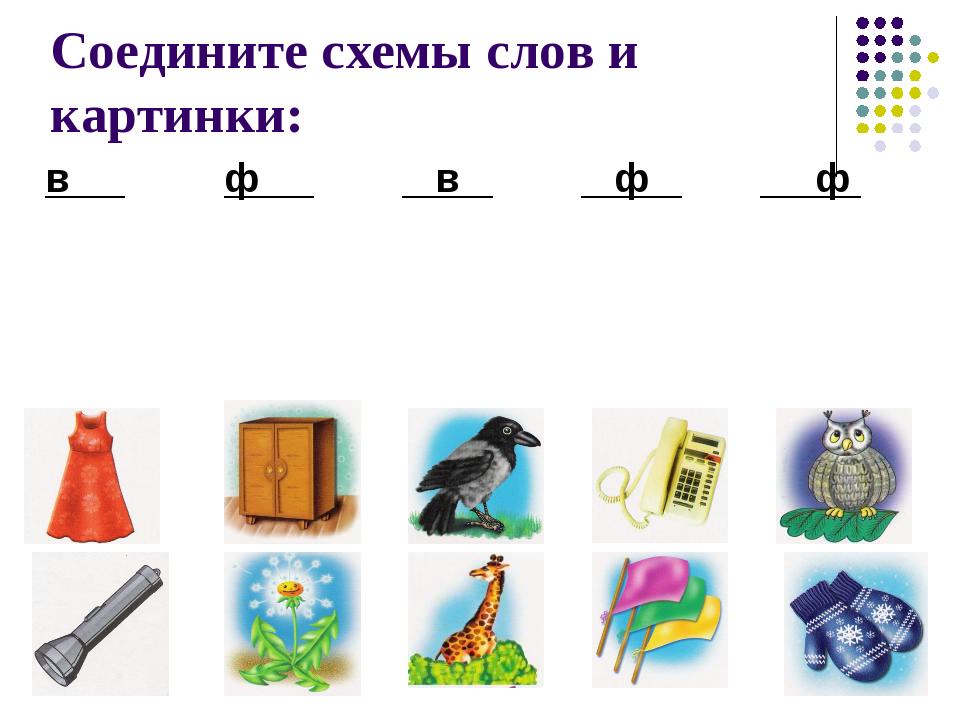 Прочитай текст.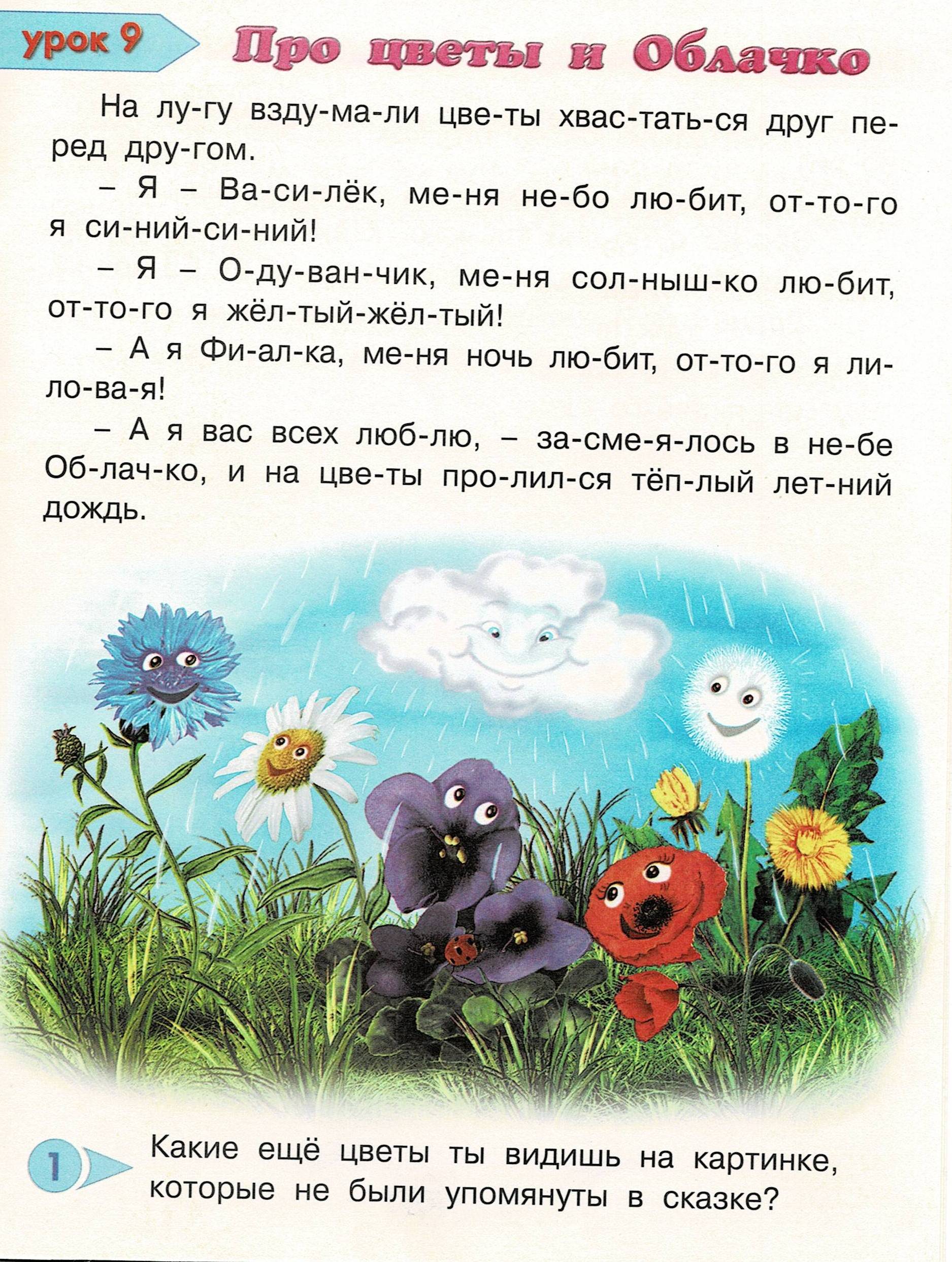 Занятие 7.Тема: «Звук и буква Ц»Артикуляционная гимнастика. https://www.youtube.com/watch?v=ZqMoCn1fAaE&list=PLdLntLx-Z6N3qRv8Ensv3FbX3xIsgE3rtДыхательная гимнастика.«Задувание свечи»Нужно глубоко вздохнуть,Чтобы свечку нам задуть.И.П. встать прямо, ноги на ширине плеч,1-сделать свободный вдох и задержать дыхание,2-сложить губы в трубочку и сделать 3 глубоких выдоха, сказать Фу-уу» (4-6 раз)Послушай чистоговорку. Повтори её.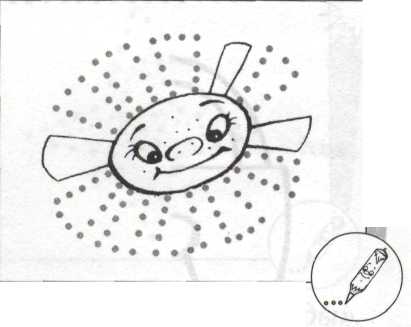 Цок-цок-цок, цок-цок-цок! Ты лети, лошадка, скоро Через реки, через горы. Цок-цок-цок, цок-цок-цок!Лошадка скачет по дорожке: «Цок-цок...».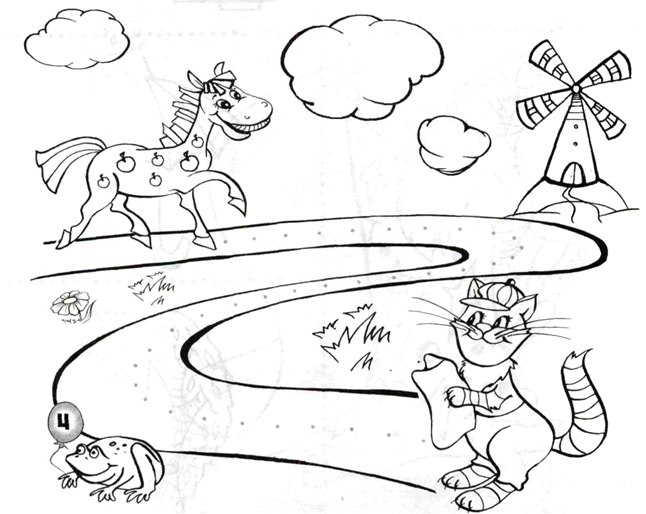 Помоги лошадке доскакать по извилистой дорожке к котику. Медленно проведи по ней сначала пальчиком, а потом карандашом. Проговаривай звук [Ц] в словах «цок-цок».Характеристика звука Ц:Звук [Ц] - согласный, глухой, всегда твёрдый. Звук обозначается синим цветом.Нарисуй нотки песенки скворца, одновременно проговаривая слоги.Как поёт скворец? «Ца, цо, цы, цу, ац, оц, уц, ыц, цынъ, цвинъ...».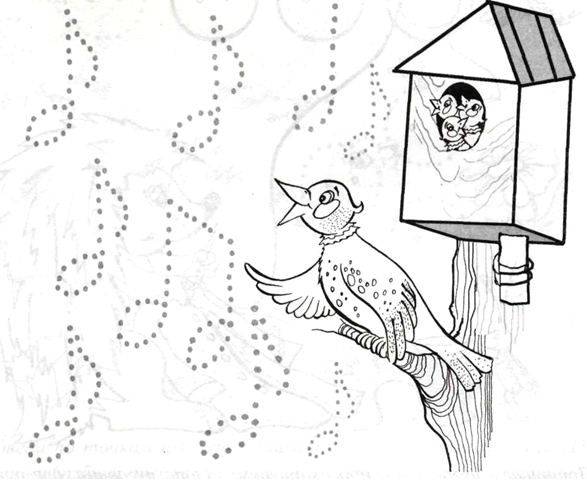 Назови картинки, выделяя звук Ц. Найди слова, в которых звук Ц находится (в начале, в середине, в конце). Соедини каждую картинку с соответствующей схемой. Составь предложение с каждым словом. Придумай свой примеры слов для каждой схемы.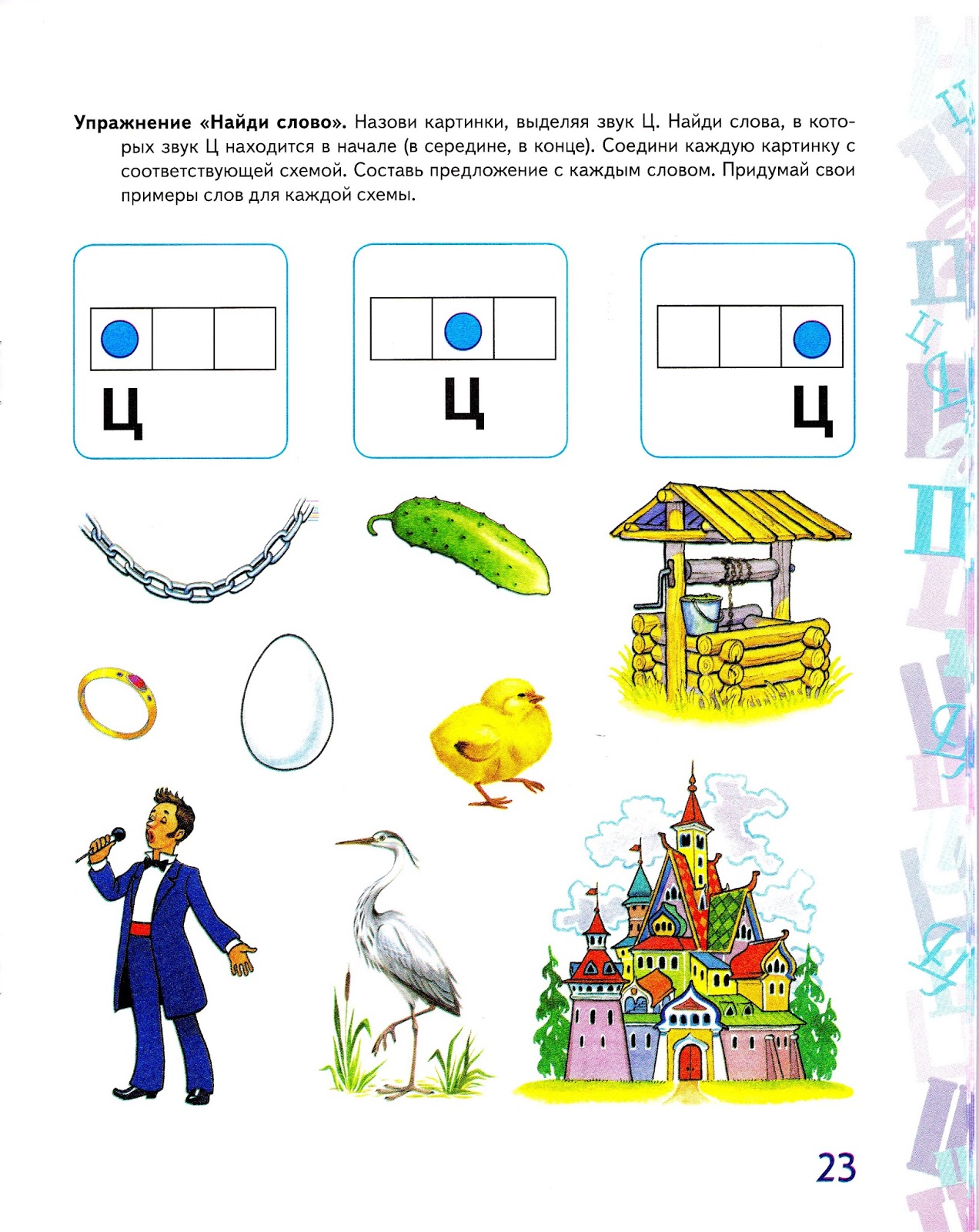 Найди и обведи все буквы Ц на картинке. Кто же у тебя получился?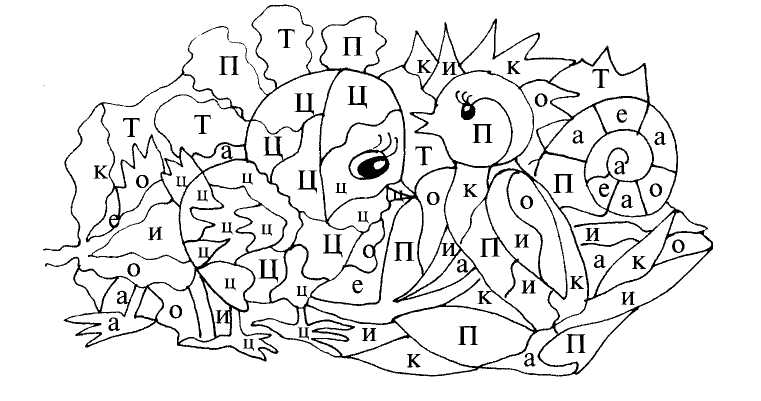 Раскрась букву Ц синим цветом. Обведи цаплю и цыплёнка. 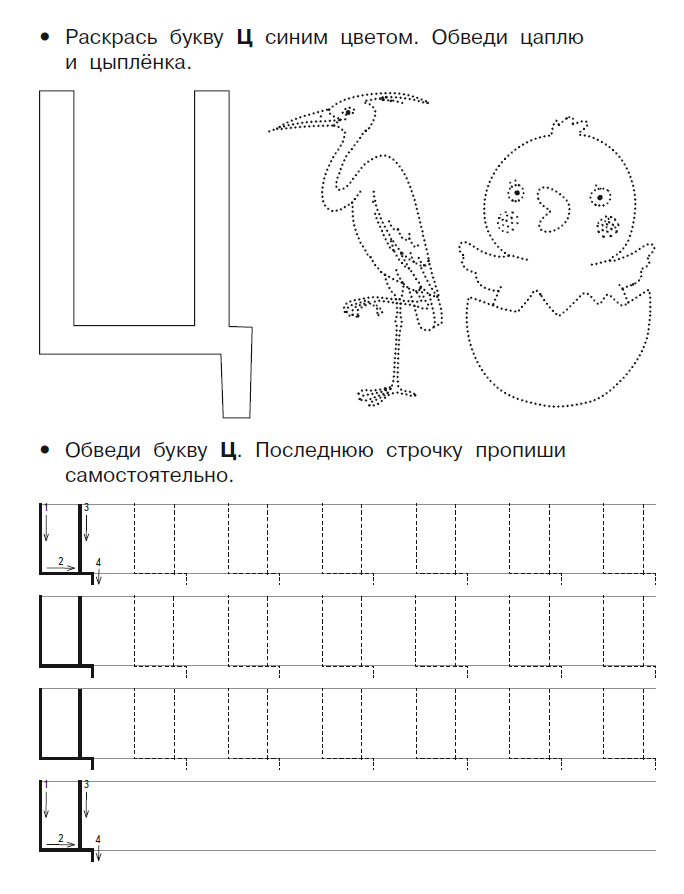 Обведи букву Ц. Последнюю строчку пропиши самостоятельно. Занятие 8.Тема: «Звук и буква Ц»Артикуляционная гимнастика. https://www.youtube.com/watch?v=ZqMoCn1fAaE&list=PLdLntLx-Z6N3qRv8Ensv3FbX3xIsgE3rtПовтори, прочитай слоги и цепочки слогов.ца	ца—цу—цоцо	цо—цы—цацу	цу—це—цыцы	цы—ца—цеце	це—цо—'цу3.	Выполни слоговые упражнения, произноси выделенный слог дольше и громче (с ударением).цаца...          цоцо,..        цуцу...         цыцы...          цеце...                                                                             цаца...          цоцо...        цуцу...         цыцы...          цеце...                                                                цацаца...      цоцоцо...    цуцуцу...     цыцыцы...     цецеце...Поиграй в игру «Один — много».цель — цели	цапля — цапли	царь — царицепь — ...	цыганка — ...	цифра — ...цех — ...	цыплёнок — ...	центр — ...циклон — ...	циклоп — ...	циферблат — ...Замени первый звук в слове на звук ц. Какое новое слово
получилось? Напиши его.мель — цель	белый —	мех —		вари —	ларь —		капля —	вены —		дукат —	Что из чего? Скажи, какое.Пакет из целлофана — целлофановый.Плита из цемента — ...Музыка для церкви — ...Конь из цирка— ...Улица в центре — ...Крыша из цинка — ...Картинки в цвете — ...7. Доскажи слово в рифму.1)	Капают, капают на болото капли.
Бегают, бегают по болоту ...В. ЛунинЗа кошкой бежит котёнок,
За курицей — ...Я хочу вплести в венок
Яркий маленький ...Слова: цапли, цыплёнок, цветок.8. «Кто где живёт?».в Японии — японец	         в Европе — европеецв Китае — ...	                   в горах — ...во Вьетнаме — ...	                   на Украине — ...в Индии — ...	                   в Америке — ...в Италии — ...	                   в Германии — ...9. Помоги циклопу найти слова со звуком ц. Допиши в словах пропущенные буквы.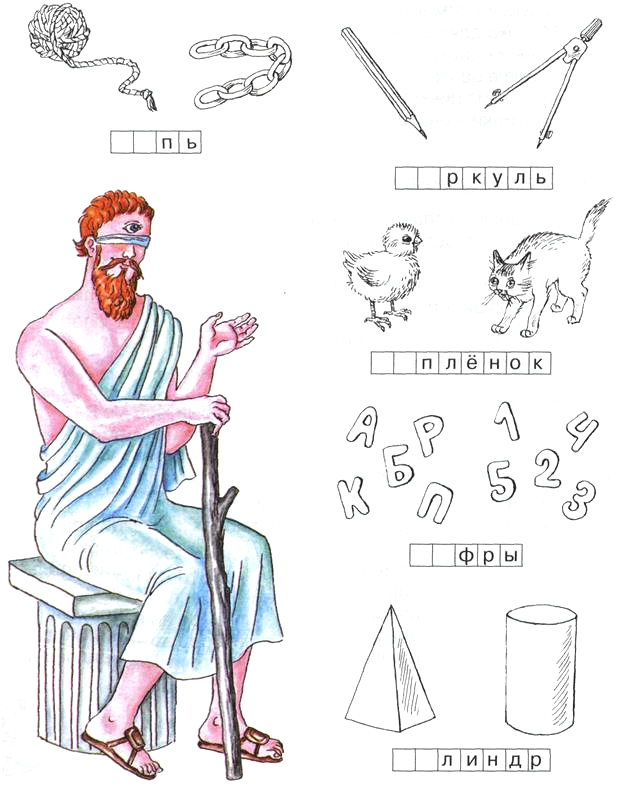 «Кто что делает?». Дополни предложения. Покажи правильные варианты линиями.Продаёт перец...      	 хитрецПоёт на концерте...	 танцорПлавает на соревнованиях...	     продавецЗанимается борьбой...	          милиционерСлужит в гвардии...	певецХитрит всё время...	борецТанцует на концерте...	  пловецРаботает в милиции...	     гвардеецФазан — (фазаны)Фургон — (фургоны)Факел — (факелы)Телефон — (телефоны)Фокус — (фокусы)Сарафан — (сарафаны)Фонтан — (фонтаны)